Warka, dn. 25.01.2024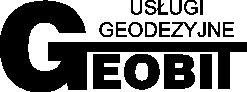 Sławomir Wdowczyk ul. Franciszkańska 205-660 Warkatel. 604 209 256, 600 992 354ZAWIADOMIENIEo czynnościach wyznaczenia / ustalenia punktów granicznychZawiadamiam, że w dniu 28.02.2024 o godz. 9:00 w miejscowości Warka nastąpi wyznaczenie / ustalenie punktów granicznych dla nieruchomości oznaczonej w ewidencji gruntów i budynków jako działka ewidencyjna nr 1294. W związku z powyższym, jako zainteresowanych, zapraszam do wzięcia udziału w opisanych czynnościach.Pana(i) nr działki 1293.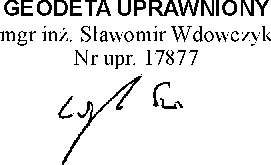 POUCZENIEZawiadomieni właściciele (władający) gruntami proszeni są o przybycie w oznaczonym terminie ze wszystkimi dokumentami, jakie mogą być potrzebne przy przyjmowaniu granic ich gruntów oraz dokumentami tożsamości.W imieniu osób nieobecnych mogą występować odpowiednio upoważnieni pełnomocnicy.W przypadku współwłasności, użytkowania wieczystego, małżeńskiej współwłasności ustawowej – uczestnikami postępowania są wszystkie strony.Zgodnie z art. 39 ust. 3 ustawy z dnia 17 maja 1989 r. Prawo geodezyjne i kartograficzne ( Dz. U. Nr 30 poz. 163 z póź. zm. , tekst jednolity : Dz. U. z 2021 r poz 1990) oraz na podstawie par. 32 Rozporządzenia Ministra Rozwoju, Pracy i Technologii z dn. 27.07.2021 r. w sprawie ewidencji gruntów i budynków (Dz. U. z 2021 r., poz. 1390) nie usprawiedliwione niestawiennictwo stron nie wstrzymuje czynności.